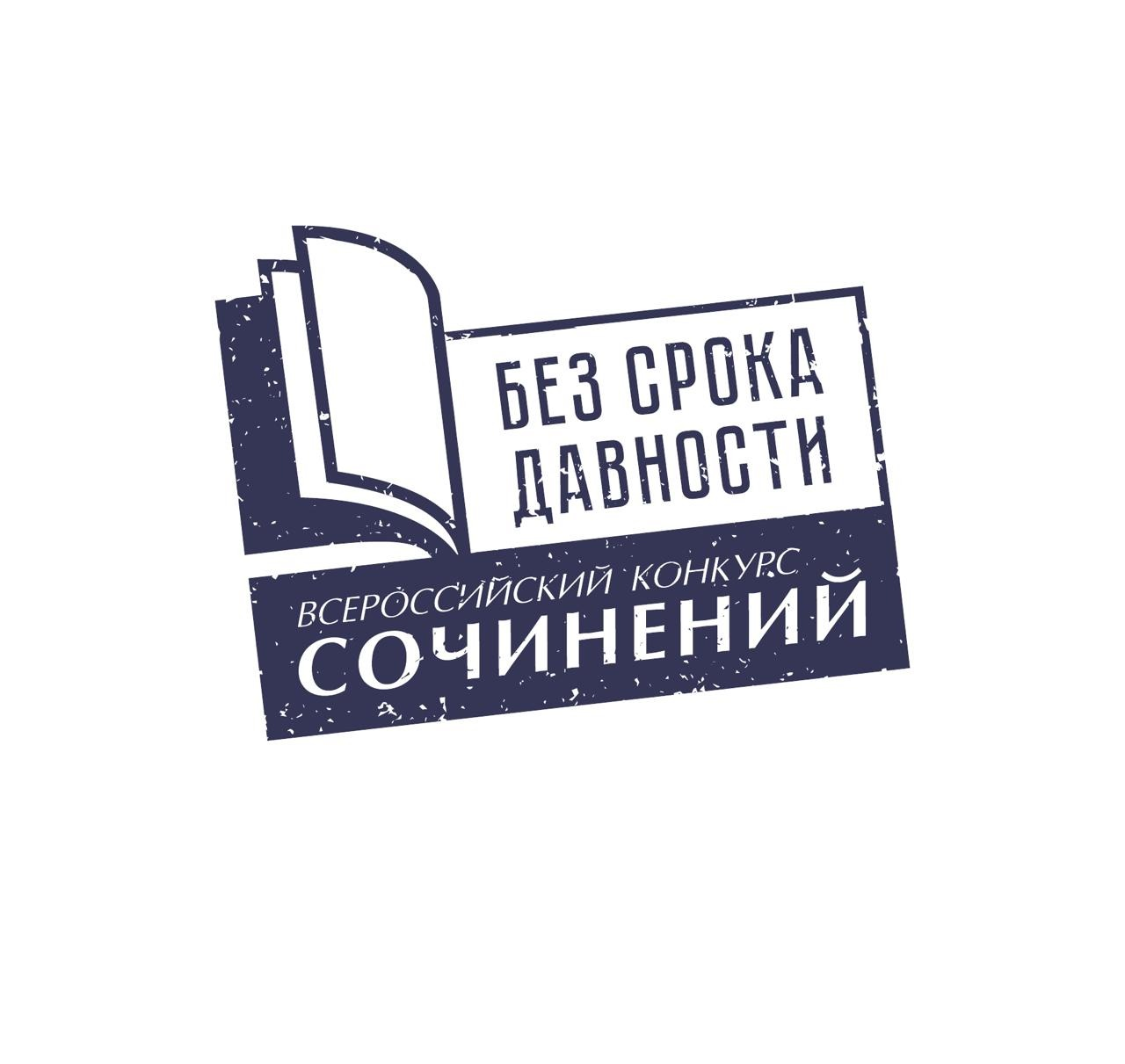 Бланк конкурсной работы Всероссийского конкурса сочинений 
«Без срока давности» 2022/23 г.2 страница Класс (курс) обучения участника: Тематическое направление: Жанр сочинения: Тема сочинения:  Сочинение:Субъект Российской Федерации / Зарубежный участник Конкурса/ Школа МИДГород (населенный пункт)Полное название образовательной организацииУчастник КонкурсаФамилияИмяОтчество